　　　　　　　　　　　 開館時間：9：30～12：00　13：00～18：00住所：射水市加茂中部838-2　電話：0766-59-8088＊カラーゴムを使ってブレスレット　　を作ってみませんか？自由に組み　合せてオリジナルの作品に仕上げ　ましょう！日時：２月１日・2日・４日・5日　　　８日・9日午後3：30～５：00場所：創作活動室対象：小学生チャレンジしよう＊今月はけん玉に挑戦しましょう。　「大皿」「中皿」「小皿」「ろうそく」　　　などの技に……友達と一緒に参加　してね。日時：２月15日(月) ～19日（金）午後3：30～４：３0場所：創作活動室　　　　　　　おしらせ　＊傘やジャンパーなどの忘れもの　があります。心あたりの人は児童館にとりにきてください。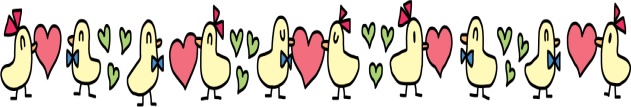 ＊習字クラブは都合により、　3日・10日・17日になりました。　日曜行事予定まいけより１月★ブレスレットを作ろうキッズチャレンジ２火アレンジフラワー　〃３水習字クラブ　４木★ブレスレットを作ろう５金　　〃体力アップセミナー６土☆７日休館８月★ブレスレットを作ろうキッズチャレンジ９火　　〃10水習字クラブ　11木休館（建国記念の日）12金★一輪車13土☆14日休館15月★チャレンジしようキッズチャレンジ16火　　〃17水習字クラブ　Ｊｒ剣詩舞道18木　　〃19金　　〃20土☆21日休館22月★キッズチャレンジ23火24水Ｊｒ剣詩舞道25木26金一輪車27土☆28日休館29月★キッズチャレンジ【図書館利用について】　　　　　★ 月曜日と毎月第１木曜日は休館　☆ ５時閉館　　　　　　　　　　【図書館利用について】　　　　　★ 月曜日と毎月第１木曜日は休館　☆ ５時閉館　　　　　　　　　　【図書館利用について】　　　　　★ 月曜日と毎月第１木曜日は休館　☆ ５時閉館　　　　　　　　　　【図書館利用について】　　　　　★ 月曜日と毎月第１木曜日は休館　☆ ５時閉館　　　　　　　　　　